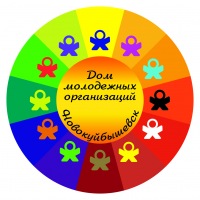 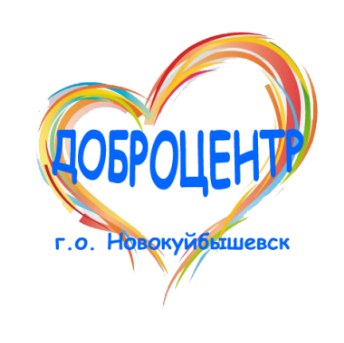 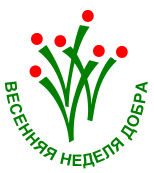 ВСЕРОССИЙСКАЯ АКЦИЯ «ВЕСЕННЯЯ НЕДЕЛЯ ДОБРА - 2017»Памятка участникуУважаемый участник акции «Весенняя неделя добра – 2017», посвященной 65-летию города и году экологии, мы благодарны, что Вы неравнодушны к решению актуальных проблем и социально-значимых вопросов в нашем городе! Мы очень рады, что Вы приняли решение об участии в данном мероприятии.Вам необходимо до 19 апреля 2017 года отправить заявку на участие в городских акциях Весенней недели добра – 2017 по эл. почте (DMO.Nsk@yandex.ru), а также информацию о мероприятиях, организатором которых являетесь сами, по следующей форме:* заполнять по необходимостиИнформируем Вас о том, что для формирования рейтинга участников акции «Весенняя неделя добра – 2017», посвященной 65-летию города и году экологии необходимо в течение 1 дня после проведения мероприятия отправлять отчет по вышеуказанной форме.ВСЕ УЧАСТНИКИ ПРИГЛАШАЮТСЯ НА:- Торжественное открытие 21 апреля в 13.00 на ул. Миронова (напротив филиала СамГТУ), после которого состоится акция «Чистый бульвар» по благоустройству бульвара Миронова (уборка мусора, покраска бордюров и пр.)- Торжественное закрытие 28 апреля в 14.00 на площадь им. Ленина, на котором будут подведены итоги и объявлены победители рейтинга участников акции «Весенняя неделя добра – 2017» и пройдет флешмоб (манекенчеллендж) с участием всех присутствующих на закрытии.КОНТАКТНАЯ ИНФОРМАЦИЯДобровольческий центр МУ ДМО:Тел.: 2-18-18, 8-927-736-06-33 - Федосеева Аксинья, начальник отдела информационно-культурных услуг и добровольчества.E-mail: DMO.Nsk@yandex.ruГруппа вконтакте: https://vk.com/tvori_dobronskОтдел молодежной политики департамента культуры, молодежной политики и туризма: Тел.: 6-20-14, 8-917-103-48-67 - Апарин Сергей, заместитель начальника отдела.ИНФОРМАЦИЯ - ОТЧЕТоб участии в мероприятиях акции «Весенняя неделя добра – 2017».Наименование организации/предприятияНаименование организации/предприятияНаименование организации/предприятияНаименование организации/предприятияНаименование организации/предприятияФИО координатора, контактная информация (телефон, e-mail)ФИО координатора, контактная информация (телефон, e-mail)ФИО координатора, контактная информация (телефон, e-mail)ФИО координатора, контактная информация (телефон, e-mail)ФИО координатора, контактная информация (телефон, e-mail)№Наименование мероприятия, направление Дата, место и продолжительность проведения акцииУчастники мероприятия, планируемый охват (количество)Необходимое оборудование*Наименование организации/предприятияНаименование организации/предприятияНаименование организации/предприятияНаименование организации/предприятияФИО координатора, контактная информация (телефон, e-mail)ФИО координатора, контактная информация (телефон, e-mail)ФИО координатора, контактная информация (телефон, e-mail)ФИО координатора, контактная информация (телефон, e-mail)№Наименование мероприятия, направление Дата, место и продолжительность проведения акцииКоличествоУчастников мероприятия ___________________ подпись координатора___________________ подпись координатора___________________ подпись координатора___________________ подпись координатора